På 1970 talet var Herøy RK svært aktive med å vøle på Herøy gard.  Mange timar har gått med der..Siste åra har klubben bidratt med slått og også  litt maling, sist no i 2010.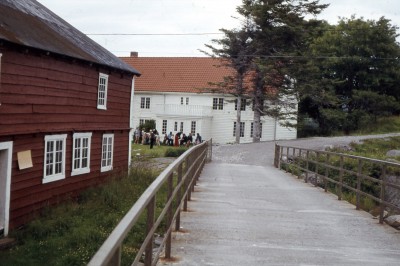 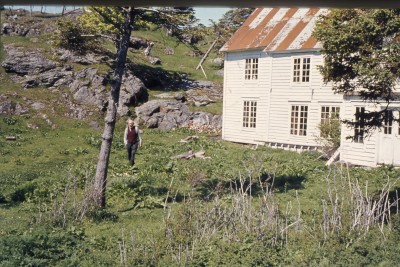 Herøy gard i Venja si tid..